							                              AL DIRIGENTE SCOLASTICO									  ISTITUTO COMPRENSIVO									  “A. PAGANO” NICOTERAOggetto: DOMANDA DI ASPETTATIVA PER MOTIVI DI FAMIGLIA, LAVORO, PERSONALI E DI                 STUDIO (Art. 18, commi 1 e 2, del CCNL del 29/11/2007)_L_ sottoscritt_   __________________________________________________________________nat_ a ______________________________________il ___________________________________in qualità di docente                                                          ATAIn servizio con contratto a tempo determinato                             Indeterminato   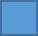 Nella scuola  INFANZIA                 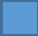                        PRIMARIA                                        SECONDARIA            CHIEDEUn periodo di aspettativa dal __________________al________________ per i seguenti motivi:________________________________________________________________________________Allega la seguente documentazione: __________________________________________________Fa presente che ha già usufruito dei seguenti periodi:dal _______________al________________per giorni_______ motivo________________________Data_______________________                                                            Firma_____________________================================================================================Vista la richiesta e la documentazione presentata, si da parere favorevole alla concessione dell’aspettativa richiesta.IL DIRIGENTE SCOLASTICO                                                                                                           Dr. Giuseppe Sangeniti